Jakarta, 22 Oktober 2017Mengetahui, 										Ketua Program Studi,								Dosen Pengampu,Nama dan tanda tangan								Nama dan tanda tangan				EVALUASI PEMBELAJARANProporsi Nilai:UTS	:	30%UAS	:	30%Tugas	:	30%Absen	:	10%Jakarta, 25 Oktober 2016Mengetahui, 										Ketua Program Studi,								Dosen Pengampu,Euis Heryati, MM, M.I.Kom								Bugi Satrio Adiwibowo, SE, M.I.Kom				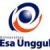 RENCANA PEMBELAJARAN SEMESTER GANJIL 2016/2017RENCANA PEMBELAJARAN SEMESTER GANJIL 2016/2017RENCANA PEMBELAJARAN SEMESTER GANJIL 2016/2017RENCANA PEMBELAJARAN SEMESTER GANJIL 2016/2017RENCANA PEMBELAJARAN SEMESTER GANJIL 2016/2017RENCANA PEMBELAJARAN SEMESTER GANJIL 2016/2017RENCANA PEMBELAJARAN SEMESTER GANJIL 2016/2017RENCANA PEMBELAJARAN SEMESTER GANJIL 2016/2017RENCANA PEMBELAJARAN SEMESTER GANJIL 2016/2017FAKULTAS ILMU KOMUNIKASI FAKULTAS ILMU KOMUNIKASI FAKULTAS ILMU KOMUNIKASI FAKULTAS ILMU KOMUNIKASI FAKULTAS ILMU KOMUNIKASI FAKULTAS ILMU KOMUNIKASI FAKULTAS ILMU KOMUNIKASI FAKULTAS ILMU KOMUNIKASI FAKULTAS ILMU KOMUNIKASI UNIVERSITAS ESA UNGGULUNIVERSITAS ESA UNGGULUNIVERSITAS ESA UNGGULUNIVERSITAS ESA UNGGULUNIVERSITAS ESA UNGGULUNIVERSITAS ESA UNGGULUNIVERSITAS ESA UNGGULUNIVERSITAS ESA UNGGULUNIVERSITAS ESA UNGGULMata kuliahMata kuliahMata kuliah:Speech and Presentation SkillsSpeech and Presentation SkillsSpeech and Presentation SkillsKode MKKode MK:KHM202Mata kuliah prasyaratMata kuliah prasyaratMata kuliah prasyarat:Bobot MKBobot MK:3Dosen PengampuDosen PengampuDosen Pengampu:Bugi Satrio Adiwibowo, S.E.,M.I.KomAndi Youna Bachtiar, SS, M.IkomBugi Satrio Adiwibowo, S.E.,M.I.KomAndi Youna Bachtiar, SS, M.IkomBugi Satrio Adiwibowo, S.E.,M.I.KomAndi Youna Bachtiar, SS, M.IkomKode DosenKode Dosen:7318Alokasi WaktuAlokasi WaktuAlokasi Waktu:14 x 150 menit, dalam bentuk: ceramah,diskusi, praktik,tugas14 x 150 menit, dalam bentuk: ceramah,diskusi, praktik,tugas14 x 150 menit, dalam bentuk: ceramah,diskusi, praktik,tugas14 x 150 menit, dalam bentuk: ceramah,diskusi, praktik,tugas14 x 150 menit, dalam bentuk: ceramah,diskusi, praktik,tugas14 x 150 menit, dalam bentuk: ceramah,diskusi, praktik,tugas14 x 150 menit, dalam bentuk: ceramah,diskusi, praktik,tugasCapaian PembelajaranCapaian PembelajaranCapaian Pembelajaran:1. Mampu menyeleksi dan menetapkan topik dan tujuan presentasi.2. Mampu untuk menganalisa audiens dengan tepat. 3. Mampu membuat naskah yang akan digunakan. 4. Mampu untuk menyampaikan pesan dengan baik di depan publik sesuai dengan aturan, norma dan etika yang       berlaku.1. Mampu menyeleksi dan menetapkan topik dan tujuan presentasi.2. Mampu untuk menganalisa audiens dengan tepat. 3. Mampu membuat naskah yang akan digunakan. 4. Mampu untuk menyampaikan pesan dengan baik di depan publik sesuai dengan aturan, norma dan etika yang       berlaku.1. Mampu menyeleksi dan menetapkan topik dan tujuan presentasi.2. Mampu untuk menganalisa audiens dengan tepat. 3. Mampu membuat naskah yang akan digunakan. 4. Mampu untuk menyampaikan pesan dengan baik di depan publik sesuai dengan aturan, norma dan etika yang       berlaku.1. Mampu menyeleksi dan menetapkan topik dan tujuan presentasi.2. Mampu untuk menganalisa audiens dengan tepat. 3. Mampu membuat naskah yang akan digunakan. 4. Mampu untuk menyampaikan pesan dengan baik di depan publik sesuai dengan aturan, norma dan etika yang       berlaku.1. Mampu menyeleksi dan menetapkan topik dan tujuan presentasi.2. Mampu untuk menganalisa audiens dengan tepat. 3. Mampu membuat naskah yang akan digunakan. 4. Mampu untuk menyampaikan pesan dengan baik di depan publik sesuai dengan aturan, norma dan etika yang       berlaku.1. Mampu menyeleksi dan menetapkan topik dan tujuan presentasi.2. Mampu untuk menganalisa audiens dengan tepat. 3. Mampu membuat naskah yang akan digunakan. 4. Mampu untuk menyampaikan pesan dengan baik di depan publik sesuai dengan aturan, norma dan etika yang       berlaku.1. Mampu menyeleksi dan menetapkan topik dan tujuan presentasi.2. Mampu untuk menganalisa audiens dengan tepat. 3. Mampu membuat naskah yang akan digunakan. 4. Mampu untuk menyampaikan pesan dengan baik di depan publik sesuai dengan aturan, norma dan etika yang       berlaku.SESIKEMAMPUANAKHIRKEMAMPUANAKHIRMATERI PEMBELAJARANMATERI PEMBELAJARANBENTUK PEMBELAJARAN SUMBER PEMBELAJARANSUMBER PEMBELAJARANINDIKATORPENILAIANINDIKATORPENILAIANINDIKATORPENILAIAN1Mampu memahami teori Public SpeakingMampu memahami teori Public SpeakingWhat is Public SpeakingWhat is Public SpeakingUnderstanding speakingSpeaking in publicVariety of Public SpeakingHeart of Public SpeakingWorld Class SpeakingPublic Speaking, An Audience-Centered Approach  4. Public Speaking             Bagi PemulaHeart of Public SpeakingWorld Class SpeakingPublic Speaking, An Audience-Centered Approach  4. Public Speaking             Bagi PemulaMenguraikan pengertian public speaking,peren-canaan jangka panjang dan jangka pendek,serta beberapa jenis public speaking dengan benarMenguraikan pengertian public speaking,peren-canaan jangka panjang dan jangka pendek,serta beberapa jenis public speaking dengan benarMenguraikan pengertian public speaking,peren-canaan jangka panjang dan jangka pendek,serta beberapa jenis public speaking dengan benar2Mampu mempersiapkan segala sesuatu yang berhubungan dengan presentasiMampu mempersiapkan segala sesuatu yang berhubungan dengan presentasiSelecting topic and purposeSelecting topic and purpose1. Transforming ideas into speech2. Analyzing the audience3. Gathering material1.Heart of Public Speaking2.World Class Speaking3.Public Speaking, An Audience-Centered Approach   4.Public Speaking             Bagi Pemula1.Heart of Public Speaking2.World Class Speaking3.Public Speaking, An Audience-Centered Approach   4.Public Speaking             Bagi PemulaMempersiapkan segala sesuatu yang berhubungan dengan presentasidengan benar dan lengkapMempersiapkan segala sesuatu yang berhubungan dengan presentasidengan benar dan lengkapMempersiapkan segala sesuatu yang berhubungan dengan presentasidengan benar dan lengkap3Mampu menyampaikan presentasi (untuk beberapa kategori profesi public speaking) dengan benar, lengkap, dan baik. Mampu menyampaikan presentasi (untuk beberapa kategori profesi public speaking) dengan benar, lengkap, dan baik. What is good delivery (1)What is good delivery (1)Listening in public speakingMeaning of wordsAvoiding public speaking intensifies your fearLanguage and styles5. How to give your   first speech1.Heart of Public Speaking2.World Class Speaking3.Public Speaking, An Audience-Centered Approach   4. Public Speaking             Bagi Pemula1.Heart of Public Speaking2.World Class Speaking3.Public Speaking, An Audience-Centered Approach   4. Public Speaking             Bagi PemulaMenyampaikan presentasi (untuk beberapa kategori profesi public speaking) dengan benar, lengkap, dan baik.Menyampaikan presentasi (untuk beberapa kategori profesi public speaking) dengan benar, lengkap, dan baik.Menyampaikan presentasi (untuk beberapa kategori profesi public speaking) dengan benar, lengkap, dan baik.SESIKEMAMPUANAKHIRKEMAMPUANAKHIRMATERI PEMBELAJARANMATERI PEMBELAJARANBENTUK PEMBELAJARAN SUMBER PEMBELAJARANSUMBER PEMBELAJARANINDIKATORPENILAIANINDIKATORPENILAIANINDIKATORPENILAIAN4Mampu menyampaikan presentasi (untuk beberapa kategori profesi public speaking lainnya)  dengan benar ,lengkap, dan baik.Mampu menyampaikan presentasi (untuk beberapa kategori profesi public speaking lainnya)  dengan benar ,lengkap, dan baik.What is good delivery (2)What is good delivery (2)Listening in public speakingMeaning of wordsAvoiding public speaking intensifies yor fearLanguage and stylesHow to give your first speech1.Heart of Public Speaking2.World Class Speaking3.Public Speaking, An Audience-Centered Approach   4.Public Speaking             Bagi Pemula1.Heart of Public Speaking2.World Class Speaking3.Public Speaking, An Audience-Centered Approach   4.Public Speaking             Bagi PemulaMenyampaikan presentasi (untuk beberapa kategori profesi public speaking lainnya) dengan benar,lengkap,dan baik.Menyampaikan presentasi (untuk beberapa kategori profesi public speaking lainnya) dengan benar,lengkap,dan baik.Menyampaikan presentasi (untuk beberapa kategori profesi public speaking lainnya) dengan benar,lengkap,dan baik.5Mampu melakukan persuasi dalam presentasi dengan benar, lengkap, dan baik,. (dalam beberapa jenis acara)Mampu melakukan persuasi dalam presentasi dengan benar, lengkap, dan baik,. (dalam beberapa jenis acara)Method of persuation (1)Method of persuation (1)Outlining the speech.Organizing the body of speechBeginning and ending the speech1.Heart of Public Speaking2.World Class Speaking3.Public Speaking, An Audience-Centered Approach   4.Public Speaking             Bagi Pemula1.Heart of Public Speaking2.World Class Speaking3.Public Speaking, An Audience-Centered Approach   4.Public Speaking             Bagi PemulaMelakukan persuasi dalam presentasi dengan benar, lengkap, dan baik,. (dalam beberapa jenis acara)Melakukan persuasi dalam presentasi dengan benar, lengkap, dan baik,. (dalam beberapa jenis acara)Melakukan persuasi dalam presentasi dengan benar, lengkap, dan baik,. (dalam beberapa jenis acara)6Mampu melakukan persuasi dalam presentasi dengan benar, lengkap, dan baik (untuk beberapa jenis acara lainnya) Mampu melakukan persuasi dalam presentasi dengan benar, lengkap, dan baik (untuk beberapa jenis acara lainnya) Method of persuation (2)Method of persuation (2)1.Outlining the speech.2.Organizing the body of speech3.Beginning and ending the speech1.Heart of Public Speaking2.World Class Speaking3.Public Speaking, An Audience-Centered Approach   4.Public Speaking             Bagi Pemula1.Heart of Public Speaking2.World Class Speaking3.Public Speaking, An Audience-Centered Approach   4.Public Speaking             Bagi Pemulamelakukan persuasi dalam presentasi dengan benar, lengkap, dan baik (untuk beberapa jenis acara lainnya)melakukan persuasi dalam presentasi dengan benar, lengkap, dan baik (untuk beberapa jenis acara lainnya)melakukan persuasi dalam presentasi dengan benar, lengkap, dan baik (untuk beberapa jenis acara lainnya)7Mampu menarik perhatian audiens dengan benar dan lengkap saat menyampaikan presentasi, dan mampu melakukan hal-hal penting berkaitan dengan persiapan ujian tengah semesterMampu menarik perhatian audiens dengan benar dan lengkap saat menyampaikan presentasi, dan mampu melakukan hal-hal penting berkaitan dengan persiapan ujian tengah semesterThe importance of personal appearanceThe importance of personal appearanceAttention and interest2. Preview for Mid-Exam1.Heart of Public Speaking2.World Class Speaking3.Public Speaking, An Audience-Centered Approach   4.Public Speaking             Bagi Pemula1.Heart of Public Speaking2.World Class Speaking3.Public Speaking, An Audience-Centered Approach   4.Public Speaking             Bagi PemulaMenguraikan hal-hal yang dapat menarik perhatian audiens dengan benar dan lengkap saat menyampaikan presentasi, dan  melakukan hal-hal penting berkaitan dengan persiapan ujian tengah semester dengan benarMenguraikan hal-hal yang dapat menarik perhatian audiens dengan benar dan lengkap saat menyampaikan presentasi, dan  melakukan hal-hal penting berkaitan dengan persiapan ujian tengah semester dengan benarMenguraikan hal-hal yang dapat menarik perhatian audiens dengan benar dan lengkap saat menyampaikan presentasi, dan  melakukan hal-hal penting berkaitan dengan persiapan ujian tengah semester dengan benar8Memahami manfaat dan cara menyampaikan Sales PresentationMemahami manfaat dan cara menyampaikan Sales PresentationSales Presentation (1)Sales Presentation (1)1.Sales Presentation2.Audience Analysis3.The 3 Parts of a Presentation4.The Delivery Method5. Points to Remember about Evidence6.Visual Aids/ Equipment1.Heart of Public Speaking2.World Class Speaking3. Public        Speaking, An Audience Centered Approach 4. Public Speaking        Bagi Pemula   5.JCI Presenter, The JCI Effective Presentation Course 1.Heart of Public Speaking2.World Class Speaking3. Public        Speaking, An Audience Centered Approach 4. Public Speaking        Bagi Pemula   5.JCI Presenter, The JCI Effective Presentation Course Menguraikan manfaat dan cara menyampaikan Sales Presentation dengan benar dan lengkapMenguraikan manfaat dan cara menyampaikan Sales Presentation dengan benar dan lengkapMenguraikan manfaat dan cara menyampaikan Sales Presentation dengan benar dan lengkap9Mampu menyampaikan sales presentation dalam beragam  jenis aktivitasMampu menyampaikan sales presentation dalam beragam  jenis aktivitasSales Presentation (2)Sales Presentation (2)1.Sales Presentation2.Audience Analysis3.The 3 Parts of a Presentation4.The Delivery Method5. Points to Remember about Evidence6.Visual Aids/ Equipment1.Heart of Public Speaking2.World Class Speaking3. Public        Speaking, An Audience Centered Approach 4. Public Speaking        Bagi Pemula5. JCI Presenter, The JCI Effective Presentation Course 1.Heart of Public Speaking2.World Class Speaking3. Public        Speaking, An Audience Centered Approach 4. Public Speaking        Bagi Pemula5. JCI Presenter, The JCI Effective Presentation Course Menyampaikan sales presentation dalam beragam  jenis aktivitas dengan benar dan lengkapMenyampaikan sales presentation dalam beragam  jenis aktivitas dengan benar dan lengkapMenyampaikan sales presentation dalam beragam  jenis aktivitas dengan benar dan lengkap10Memahami manfaat dan cara menyampaikan Project Report PresentationMemahami manfaat dan cara menyampaikan Project Report PresentationProject Report Presentation (1)Project Report Presentation (1)1.Project Report Presentation2.Audience Analysis3.The 3 Parts of a Presentation4.The Delivery Method5. Points to Remember about Evidence6.Visual Aids/ Equipment1.Heart of Public Speaking2.World Class Speaking3. Public        Speaking, An Audience Centered Approach 4. Public Speaking        Bagi Pemula5. JCI Presenter, The JCI Effective Presentation Course 1.Heart of Public Speaking2.World Class Speaking3. Public        Speaking, An Audience Centered Approach 4. Public Speaking        Bagi Pemula5. JCI Presenter, The JCI Effective Presentation Course Menguraikan manfaat dan cara menyampaikan Project Report Presentation dengan benar dan lengkapMenguraikan manfaat dan cara menyampaikan Project Report Presentation dengan benar dan lengkapMenguraikan manfaat dan cara menyampaikan Project Report Presentation dengan benar dan lengkap11Mampu menyampaikan Project Report Presentation dalam berbagai  jenis aktivitasMampu menyampaikan Project Report Presentation dalam berbagai  jenis aktivitasProject Report Presentation (2)Project Report Presentation (2)1.Project Report Presentation2.Audience Analysis3.The 3 Parts of a Presentation4.The Delivery Method5. Points to Remember about Evidence6.Visual Aids/ Equipment1.Heart of Public Speaking2.World Class Speaking3. Public        Speaking, An Audience-Centered Approach 4. Public Speaking        Bagi Pemula5. JCI Presenter, The JCI Effective Presentation Course 1.Heart of Public Speaking2.World Class Speaking3. Public        Speaking, An Audience-Centered Approach 4. Public Speaking        Bagi Pemula5. JCI Presenter, The JCI Effective Presentation Course Menyampaikan Project Report Presentation dengan benar dan lengkapMenyampaikan Project Report Presentation dengan benar dan lengkapMenyampaikan Project Report Presentation dengan benar dan lengkap12Memahami manfaat dan cara menyampaikan Proposal PresentationMemahami manfaat dan cara menyampaikan Proposal PresentationProposal Presentation (1)Proposal Presentation (1)1.Proposal Presentation2.Audience Analysis3.The 3 Parts of a Presentation4.The Delivery Method5. Points to Remember about Evidence6.Visual Aids/ Equipment1.Heart of Public Speaking2.World Class Speaking3.  Public        Speaking, An Audience Centered Approach 4.  Public Speaking        Bagi Pemula5.  JCI Presenter, The JCI Effective Presentation Course 1.Heart of Public Speaking2.World Class Speaking3.  Public        Speaking, An Audience Centered Approach 4.  Public Speaking        Bagi Pemula5.  JCI Presenter, The JCI Effective Presentation Course Menguraikan manfaat dan cara menyampaikan Proposal Presentation dengan benar dan lengkapMenguraikan manfaat dan cara menyampaikan Proposal Presentation dengan benar dan lengkapMenguraikan manfaat dan cara menyampaikan Proposal Presentation dengan benar dan lengkap13Mampu menyampaikan Proposal Presentation dalam berbagai jenis aktivitasMampu menyampaikan Proposal Presentation dalam berbagai jenis aktivitasProposal Presentation (2)Proposal Presentation (2)1.Proposal Presentation2.Audience Analysis3.The 3 Parts of a Presentation4.The Delivery Method5. Points to Remember about Evidence6.Visual Aids/ Equipment1.Heart of Public Speaking2.World Class Speaking3.  Public        Speaking, An Audience-Centered Approach 4.  Public Speaking        Bagi Pemula5.  JCI Presenter, The JCI Effective Presentation Course 1.Heart of Public Speaking2.World Class Speaking3.  Public        Speaking, An Audience-Centered Approach 4.  Public Speaking        Bagi Pemula5.  JCI Presenter, The JCI Effective Presentation Course Menyampaikan Proposal Presentation dalam berbagai jenis aktivitas dengan benar dan lengkapMenyampaikan Proposal Presentation dalam berbagai jenis aktivitas dengan benar dan lengkapMenyampaikan Proposal Presentation dalam berbagai jenis aktivitas dengan benar dan lengkap14Memahami Etika, cara berpikir kritis, dan strategi penelitian berkaitan dengan kemampuan Public SpeakingMemahami Etika, cara berpikir kritis, dan strategi penelitian berkaitan dengan kemampuan Public SpeakingEthics and Critical ThinkingEthics and Critical Thinking1.Ethics and Public Speaking2.Public Speaking and Critical Thinking3.Research Strategy. 1. Heart of Public   Speaking2.  World Class Speaking  3.   Public   Speaking, An Audience-Centered Approach 4.  Public Speaking        Bagi Pemula. 1. Heart of Public   Speaking2.  World Class Speaking  3.   Public   Speaking, An Audience-Centered Approach 4.  Public Speaking        Bagi PemulaMenguraikan etika, cara berpikir kritis, dan strategi penelitian dengan benar berkaitan dengan kemampuan Public SpeakingMenguraikan etika, cara berpikir kritis, dan strategi penelitian dengan benar berkaitan dengan kemampuan Public SpeakingMenguraikan etika, cara berpikir kritis, dan strategi penelitian dengan benar berkaitan dengan kemampuan Public SpeakingSESIPROSE-DURBEN-TUKSEKOR > 77 ( A / A-)SEKOR  > 65(B- / B / B+ )SEKOR > 60(C / C+ )SEKOR > 45( D )SEKOR < 45( E )BOBOT1Post testTesTertulis(tugas)Menguraikan pengertian Public Speaking, perencanaan jangka panjang dan pendek, serta beberapa jenis public speaking dengan benar dan lengkapMenguraikan pengertian Public Speaking, perencanaan jangka panjang dan pendek, serta beberapa jenis public speaking dengan benarMenguraikan pengertian Public Speaking, perencanaan jangka panjang dan pendek dengan benar.Menguraikan pengertian Public Speaking dengan benar.Tidak menguraikan pengertian Public Speaking dengan benar0 %2Pre test, Post testTes TertulisMempersiapkan segala sesuatu yang berhubungan dengan presentasidengan benar dan lengkapMempersiapkan setengah dari langkah-langkah yang berhubungan dengan presentasidengan benar Mempersiapkan kurang dari 50 persen langkah-langkah yang berhubungan dengan presentasiMempersiapkan salah satu langkah yang berhubungan dengan presentasiTidak mempersiapkan sama sekali langkah- langkah yang berhubungan dengan presentasi0 %3Progress test dan Post testTes Praktik (UTS)Menyampaikan presentasi dengan benar, lengkap,dan baik (untuk beberapa kategori) profesi public speaking Menyampaikan presentasi dengan benar dan lengkap (untuk beberapa kategori ) profesi public speaking Menyampaikan presentasi dengan benar (untuk beberapa kategori) profesi public speaking Menyampaikan presentasi kurang benar (untuk beberapa kategori) profesi public speaking kuTidak menyampaikan presentasi dengan baik (untuk beberapa kategori) profesi public speaking15 %4Progress test dan Post testTes Praktik(UTS)Menyampaikan presentasi dengan benar, lengkap, dan baik (untuk beberapa kategori lainnya) profesi public speaking Menyampaikan presentasi dengan benar,dan lengkap (untuk beberapa kategori lainnya) profesi public speaking Menyampaikan presentasi dengan benar (untuk beberapa kategori lainnya) profesi public speakingMenyampaikan presentasi kurang tepat (untuk beberapa kategori) profesi public speaking Tidak menyampaikan presentasi (untuk beberapa kategori lainnya) profesi public speaking 15 %SESIPROSE-DURBEN-TUKSEKOR > 77 ( A / A-)SEKOR  > 65(B- / B / B+ )SEKOR > 60(C / C+ )SEKOR > 45( D )SEKOR < 45( E )BOBOT5Post testTes Praktik Melakukan persuasi dalam presentasi (untuk beberapa jenis acara) dengan benar, lengkap, dan baik.Melakukan persuasi dalam presentasi (untuk beberapa jenis acara) dengan benar,dan lengkap Melakukan persuasi dalam presentasi (untuk beberapa jenis acara)  dengan benarMelakukan persuasi dalam presentasi (untuk beberapa jenis acara)   namun kurang tepat Tidak melakukan persuasi dalam presentasi5 %6Post testTes Praktik Melakukan persuasi dalam presentasi (untuk beberapa jenis acara lainnya)  dengan benar, lengkap, dan baik .Melakukan persuasi dalam presentasi (untuk beberapa jenis acara lainnya)dengan benar,dan lengkapMelakukan persuasi dalam presentasi (untuk beberapa jenis acara lainnya) dengan benarMelakukan persuasi dalam presentasi (untuk beberapa jenis acara lainnya) namun kurang tepatTidak melakukan persuasi dalam presentasi5 %7Post testTes Tertulis(Tugas) Menguraikan hal-hal yang dapat menarik perhatian audiens dengan tepat dan lengkap saat menyampaikan presentasi, dan  melakukan hal-hal penting berkaitan dengan persiapan ujian tengah semester Menguraikan hal-hal yang dapat menarik perhatian audiens dengan benar namun kurang lengkap  saat menyampaikan presentasi, dan  melakukan hal-hal penting berkaitan dengan persiapan ujian tengah semester Menguraikan hal-hal yang dapat menarik perhatian audiens dengan benar ( namun kurang dari 50 persen)  saat menyampaikan presentasi, dan  melakukan persiapan ujian tengah semester Menguraikan hal-hal yang dapat menarik perhatian audiens namun kurang benar saat menyampaikan presentasi, dan  melakukan persiapan ujian tengah semester Tidak menguraikan hal-hal yang dapat menarik perhatian audiens saat menyampaikan presentasi, dan  tidak melakukan persiapan ujian tengah semester5 %8Post testTes PraktikMenguraikan manfaat dan cara menyampaikan Sales Presentation dengan benar dan lengkapMenguraikan manfaat dan cara menyampaikan Sales Presentation dengan benar Menguraikan cara menyampaikan Sales Presentation dengan benarMenguraikan manfaat dan cara menyampaikan Sales Presentation, namun tidak benarTidak menguraikan manfaat dan cara menyampaikan Sales Presentation5 %9Progress test dan post testTes Praktik (UAS)Menyampaikan sales presentation dalam beragam  jenis aktivitas dengan benar dan tepatMenyampaikan sales presentation dalam beragam  jenis aktivitas dengan benar Menyampaikan sales presentation dalam beragam  jenis aktivitas dengan kurang tepatMenyampaikan sales presentation dalam beragam  jenis aktivitas dengan tidak benarTidak menyampaikan sales presentation dalam beragam  jenis aktivitas10%10Post testTes PraktikMenguraikan manfaat dan cara menyampaikan Project Report Presentation dengan benar dan lengkapMenguraikan manfaat dan cara menyampaikan Project Report Presentation dengan benar Menguraikan cara menyampaikan Project Report Presentation dengan benarMenguraikan manfaat dan cara menyampaikan Project Report Presentation namun  tidak benarTidak menguraikan manfaat dan cara menyampaikan Project Report Presentation 5 %11Post testTes Praktik(UAS)Menyampaikan Project Report Presentation dengan benar dan lengkapMenyampaikan Project Report Presentation dengan benar Menyampaikan Project Report Presentation dengan kurang tepatMenyampaikan Project Report Presentation dengan tidak benar Tidak menyampaikan Project Report Presentation 10 %12Post testTes PraktikMenguraikan manfaat dan cara menyampaikan Proposal Presentation secara benar dan lengkapMenguraikan manfaat dan cara menyampaikan Proposal Presentation secara benarMenguraikan cara menyampaikan Proposal Presentation secara benarMenguraikan manfaat dan cara menyampaikan Proposal Presentation secara tidak benarTidak menguraikan manfaat dan cara menyampaikan Proposal Presentation5 %13Post testTes Praktik (UAS)Menyampaikan Proposal Presentation dalam berbagai jenis aktivitas dengan benar dan lengkapMenyampaikan Proposal Presentation dalam berbagai jenis aktivitas dengan benar Menyampaikan Proposal Presentation dalam berbagai jenis aktivitas dengan kurang tepatmenyampaikan Proposal Presentation dalam berbagai jenis aktivitas dengan tidak tepatTidak menyampaikan Proposal Presentation dalam berbagai jenis aktivitas 10 %14Post testTes Tertulis (Tugas)Menguraikan etika, cara berpikir kritis, dan strategi penelitian dengan benar berkaitan dengan kemampuan Public Speaking Menguraikan etika,  cara berpikir kritis, dengan benar berkaitan dengan kemampuan Public SpeakingMenguraikan etika, cara berpikir kritis, dan strategi penelitian dengan kurang tepat berkaitan dengan kemampuan Public SpeakingMenguraikan etika, cara berpikir kritis, dan strategi penelitian namun tidak benar berkaitan dengan kemampuan Public SpeakingTidak menguraikan etika, cara berpikir kritis, dan strategi penelitian berkaitan dengan kemampuan Public Speaking0 %